OPEN 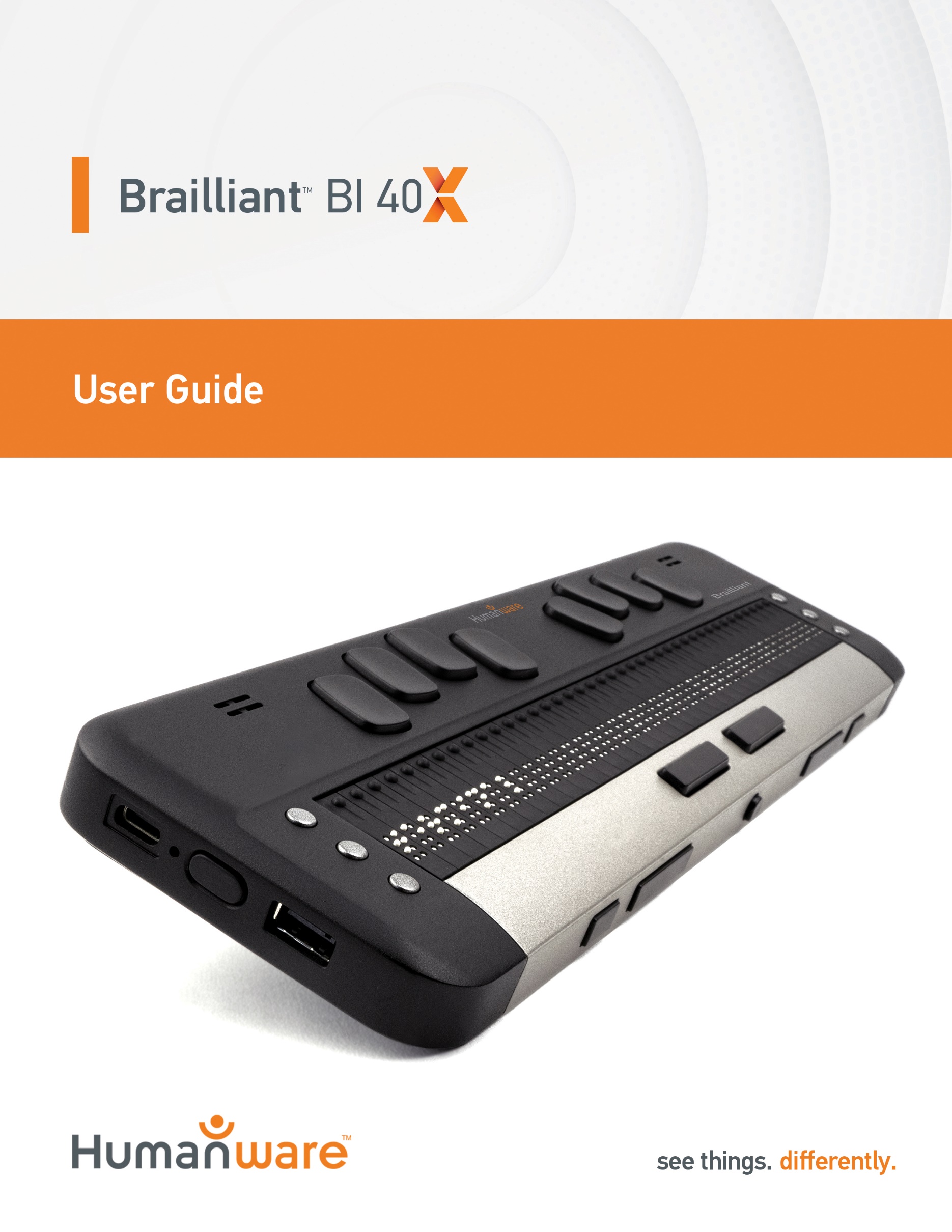 Brailliant™ BI 40XUser GuideVer 2.01 072522Copyright 2022. All rights reserved, HumanWare.This User Guide is protected by copyright belonging to HumanWare, with all rights reserved. The User Guide may not be copied in whole or in part without written consent from HumanWare.  Getting StartedWelcome to your new Brailliant™ BI 40X Braille display. This user guide provides instructions for orientation, usage, navigation, and updating of the device. For more information, please refer to the Brailliant BI 40X product page on the HumanWare website or call your nearest HumanWare supplier.In the BoxThe box contains the following items:Brailliant™ X Series braille displayUSB-C to USB-A cableUSB to AC adapterCarrying case with lanyardPrint Getting Started guidesBraille insert on how to access user guideOrientation of Brailliant BI 40XThe Brailliant BI 40X has a 40-cell braille display, a Perkins-style keyboard, two Space bars, a Home button, three command keys either side of the braille display (six in total), and four thumb keys for navigation. Top FaceThe top face of the Brailliant can be divided into two sections: front and rear.The front section of the top face consists of a refreshable braille display containing 40 braille cells and 40 cursor routing buttons, and 6 command keys. Each cursor routing button is associated with the braille cell directly below it. When editing text, pressing one of the cursor routing buttons moves the editing cursor to the associated braille cell. While in the menus, pressing any cursor button activates the selected item. When you are not editing text, any cursor button activates a selected item. The Command keys can be found on either side of the Braille display, three to the left and three to the right. On the left, starting from the back, are C1, C2 and C3, which is the one nearest you. On the right side, you will find C4, C5 and C6 nearest you. The rear section of the top face includes a Perkins-style braille keyboard where each key represents a Dot on a braille cell. The keys under your left hand represent Dots 1, 2, 3, and Backspace, where Dot 1 is located under your index finger and Backspace under your little finger. The keys under your right hand represent Dots 4, 5, 6, and Enter, where Dot 4 is located under your index finger and Enter under your little finger. There is a speaker on each side, for stereo sound, and an integrated microphone next to the right speaker (Note the microphone is not active).The Braille keyboard and command keys can be used to type Braille or perform commands. The commands depend on the screen reader used.Front EdgeOn the front edge of the Brailliant are five buttons. From left to right, the buttons are as follows:Previous thumb keyLeft thumb key Home button (circular shape) – used to return to the Main menu or exit Terminal modeRight thumb keyNext thumb keyLeft EdgeOn the left edge, from front to back are the following:USB-A port Power button – press and hold this button for 2 seconds to turn the device ON. Green LED – visually indicates the status of the deviceUSB-C port – use the cable that came with your Brailliant to connect it to a power outlet or a PC.Right EdgeOn the right edge, from front to back are the following:Two volume buttons 3.5mm Audio jack Bottom SideUnderneath your Brailliant are two large sections of anti-slip rubber pads, one on each side. In the middle, closer to the front edge is a slightly indented rectangle with a different texture. In this rectangle is a sticker containing printed hardware information about your Brailliant. Above the sticker, there is a braille label containing the serial number of your device.Charging Brailliant BI 40XPrior to using your Brailliant, make sure it is charged completely. Connect the USB-C end of the recharge cable to the USB-C port located on the left edge of your Brailliant. Minimal effort is required and forcing the connection can damage the cable or the device. Connect the USB-A end of the recharge cable to the power adapter, then plug the power adapter into a power outlet. Use the provided power adapter for optimal recharge.Alternatively, you can charge the device using your computer and the USB-A to USB-C recharge cable, but note that this method of charging is slower than charging with a power adapter.Powering On and OffThe Power button is on the left edge of the Brailliant; it is oval-shaped. If your device is charged, press and hold the Power button for approximately 2 seconds to power on the Brailliant. There is a quick vibration and “starting” appears on the braille display along with a tactile loading animation that circles during start-up. A few moments after you boot your device for the first time, you will be welcomed with a language selection menu. Press Enter to open the list of languages, select one and press Enter to close the list. The options of the menu will be spoken via a text-to-speech feature using the default primary selected voice.Another item available is “Start in terminal”. If you prefer the Brailliant to startup in terminal mode each time from a complete shutdown, you can activate this by pressing Enter. Refer to the user settings section for more information on activating or deactivating the start up in terminal.Close the dialog box once the changes are completed.After a few seconds, the start-up is complete and “terminal” appears on the braille display. Your Brailliant is now ready for use. If however you turned on start in terminal, the Brailliant will prompt “USB connection”. To power Off, press and hold the Power button for approximately 2 seconds. A confirmation message appears on the braille display. Select Ok by pressing the Previous or Next thumb key, then press Enter or a Cursor-routing key.Alternatively, you can follow these steps to power Off the Brailliant:Press P to reach the Power Off menu item.Press Enter or a cursor routing key.Select Ok by pressing the Previous or Next thumb key.Press Enter or a cursor routing key.Adjusting the Sleep Mode To preserve the battery, Brailliant goes into Sleep mode after 5 minutes of inactivity. You can adjust the length of time in the Options. You can also manually put your device into Sleep mode by a short press of the Power button. To wake up the device, press the Power button.About the About MenuThe About menu provides various information about your device, such as version numbers, model number, serial number, licenses, and copyright.To open the About Menu:Go to the Main menu.Select Options.Press Enter. Go to the About item.Press Enter. Alternatively, you can use the shortcut Space + I to open the About dialog. Launching the Main MenuThe KeySoft Main menu is your Brailliant’s default home menu. From the main menu, you can access all KeySoft Lite applications. When you start your Brailliant or close an application, you automatically return to this menu.You can at any time return to the main menu by simply pressing the Home button on your Brailliant (the button shaped like a circle located on the front edge of your Brailliant, in the middle). Alternatively, you can use the Go to Main Menu command on the keyboard by pressing SPACE with DOTS 1 2 3 4 5 6.  Navigating and Using MenusKeySoft Lite is the heart of your Brailliant BI 40X, supporting all applications that are built in your braille display. KeySoft’s main menu can also be customized, which will allow you to hide and unhide applications from the Main menu. More information on customizing your Main Menu can be found in the Customize KeySoft’s Main Menu section.Navigating the Main MenuThe Main menu contains the following items:TerminalEditor: KeyPadBraille editor : KeyBrfVictor ReaderFile manager : keyFilesCalculator : keyCalcDate and timeOptionsOnline servicesUser guidePower OffPress the Previous or Next thumb keys to scroll through the list to the menu item of your choice. Then press Enter or a cursor routing key to access it.You can return to the Main menu at any time by pressing the Home button or Space with all six Dots.Panning Text on the Braille DisplayOften times the text on the braille display is too long to fit on a single line. To read the entire sentence, scroll or “pan” the text ahead or back by pressing the Left and Right thumb keys on the Brailliant. The Left and Right thumb keys are the second and third buttons on the front edge of the device. Using the Context Menu for Additional FunctionsThe Contextual Menu lists all available actions for the KeySoft application you are currently working in as well as their associated commands. It can be very useful when you forget how to do a specific command. To activate the Context Menu, press Space + M. A menu opens with a list of actions you can perform at that particular moment. Scroll through the menu to the desired action and press Enter or a cursor routing key. Press Space + E to exit the Context Menu.Navigating by First Letters of WordsMost of the time, you can jump to an item in a menu by typing the first letter of that item. Doing so automatically moves your focus to the first item in the list starting with that letter. Typing the same letter twice moves the focus to the second item in the list starting with that letter, and so on. For example, to reach the Options menu on the Brailliant, you type the letter ‘O’ on your keyboard.Note that KeySoft apps found on your main menu are optimized for first letter navigation.It is also possible to easily switch between applications without the need to return to the main menu. Providing you know the first letter of the application you want to open, press the letter combined with Enter and Backspace. For example, to open the Editor: KeyPad application, type the letter ‘E’ with Enter + Backspace. Using Shortcuts/Key Combinations to NavigateAs the name implies, shortcuts, also known as key combinations, make it easy to quickly navigate through a menu or file. The most commonly used shortcuts on the Brailliant BI 40X are indicated in Table 1.Table 1: Shortcut/Key Combination TableNote: All commands that include Enter or Backspace must have the Space Bar added to them when using computer braille. Using the KeyPad ApplicationKeyPad is an application that allows you to open, edit, and create text files on the Brailliant. You can open .docx, .doc, .txt, .brf, .brl, pdf, .ban, and .bra files with KeyPad. The files you create or modify are saved as a .txt file.To open KeyPad, press the Next thumb key until you reach Editor: KeyPad or press ‘e’ in the Main menu, then press Enter or a cursor routing key.KeyPad opens a sub menu, which includes Create file, Open file, Recently Saved, Editor settings, and Close.Create a FileThere are several ways to create a file depending on your current location on the device. If you are in the KeyPad menu, select Create file and press Enter or a cursor routing key.From the Context menu, select and activate File menu, then Create file. Alternatively, press Backspace + N from anywhere on the device to quickly create a new file.The cursor is visible between two braille brackets, and can be set as blinking in the User Settings. You can begin writing in your new file. Open a FileIf you are in the KeyPad menu, select Open file and press Enter or a cursor routing key. Alternatively, you can press Backspace + O, then select the file you wish to open using the Previous and Next thumb keys.Note that the Brailliant can display an error message when a PDF file is opened. This generally occurs when the file contains images rather than text.Recently SavedYou can open a list of the last ten documents you previously saved for quick access.To open a list of the ten most recent files, select the KeyPad application from the main menu. Use your Previous or Next thumb keys until you reach recently saved and press Enter.You can scroll through the ten most recent files using the Previous and Next thumb keys. Press Enter or a cursor-routing key to open a book from the list.Close a FileTo close a file that is opened in KeyPad, press Space + E. Alternatively, open the Context menu using Space + M, then scroll to and activate the File menu. Select Close file item.If there are changes to your file that have not been saved, you are asked if you want to save the changes before closing.Save a Text FileThere are two types of saving in KeyPad: Save and Save as.Save: Press Space + S to save your file to an already existing filename.Save as: Press Backspace + S to save a copy of your file with a new filename and change the location.If your file has never been saved, KeyPad asks you to enter a new file name regardless of the save method you choose.Note that if you open a file under any extension other that .txt, the device will prompt a message asking if you wish to keep the original file in addition to the .txt file that will be saved.Auto Scrolling Through Written Text in the KeyPadThe KeyPad app features an Auto Scroll functionality that automatically pans through the written text on the braille display. To start Auto Scrolling, press Enter + Dots 1-2-4-5-6 or C6. To stop Auto Scrolling, press any key.Modifying Auto Scroll SpeedYou can change the Auto Scroll speed when auto-scrolling inside a file. To slow down Auto Scroll, press Enter + Dot 3.To speed up Auto Scroll, press Enter + Dot 6.Finding Text in a FileTo find text in your file, press Space + F. Enter your search term in the blank field. Your cursor is placed at the first location the text is found. Press Space + N to find additional instances of the search word. Press Space + P to reach previous instances of the search word.Finding and Replacing TextTo find and replace text: Press Backspace + F. Enter the text to find in the first edit box.Enter the text to replace it within the second prompted edit box.Press the Next button to find the next instance of the word. Press the Next button to find Replace All. Cutting, Copying, and Pasting TextKeyPad lets you cut, copy, and paste text in a way similar to computer programs. To select the text, position your cursor on the first character using a cursor routing button, then press Enter + S. Alternatively, you can select text from the Context menu:Open the Context menu with Space + M. Scroll down to Edit.Press Enter or a cursor routing key. Scroll down to Select Text. Press Enter or a cursor routing key.This marks the start of your selection. Now go to the location at the end of your selection, and press Enter + S to end the selection.To select All text included in the file, press Enter + Dots 1-2-3-4-5-6.To copy the selected text, press Backspace + Y.To cut the selected text, press Backspace + X.To paste the copied or cut text, position your cursor where you want the text to be pasted using a cursor routing button and press Backspace + V.As always, these commands can be accessed through the Context menu.The Backspace + Y shortcut can also be used to copy the last result from the KeyCalc application and the current paragraph from the Victor Reader application. Using the Read ModeRead mode allows you to read files without the possibility of editing content by mistake. You cannot edit files while in Read mode. To activate or deactivate Read mode, press Space + X.To activate or deactivate Read mode from the Context menu:Press Space + M to activate the Context menu.Scroll to File using the Previous and Next thumb keys.Press Enter or a cursor routing key. Scroll to Read mode using the Previous and Next thumb keys.Press Enter or a cursor routing key.Inserting Date and TimeWhen creating a file in the KeyPad application, you have the option to insert the current date and time in the file. To insert date and time:Press Space + M to activate the Context menu.Scroll to Edit using the Previous and Next thumb keys.Press Enter or a cursor routing key. Scroll to Insert using the Previous and Next thumb keys.Press Enter or a cursor routing key. Scroll to Insert date or Insert time using the Previous and Next thumb keys.Press Enter or a cursor routing key.Adding, Navigating, and Removing BookmarksBookmarks are a useful way to keep your location within a file and allow you to return quickly to that position at a later time. To open the Bookmark menu, press Enter + M. You can also press Space + M to open the Context menu and select Bookmark menu.Inserting a BookmarkTo add a bookmark in a file:Press Enter + M to open the Bookmark menu. Select Insert Bookmark using the Previous and Next thumb keys.Press Enter or a cursor routing key. Enter a specific unused bookmark number. Note: If you do not enter a number, Brailliant selects the first available number and assigns it to the bookmark.Press Enter. Alternatively, you can insert a Bookmark by pressing Enter + B. Note that a maximum of 98 bookmarks can be inserted in a KeyPad document.Navigating to BookmarksTo jump to a bookmark, press Enter + J. You are prompted to enter the bookmark number. Enter the bookmark number you wish to navigate to, then press Enter.Toggle Text IndicatorsText indicators are a useful tool to help you locate your position when working in document of the Editor. Upon activating the text indicators, brackets will appear on the braille display to indicate the beginning and the ending of the text.To toggle text indicators:Press Space + M to activate the Context menu.Use the Previous or Next thumb keys until you reach File Menu and press Enter.Use the Previous or Next thumb keys until you read editor settings and press Enter.Use the Previous or Next thumb keys until you reach show text editor indicators.Press Enter to deactivate the Text indicators; press Enter again to activate them.Note that toggling Text Indicators will only apply to the editor; all other edit fields will continue to include text indicators.Removing BookmarksTo remove a saved Bookmark:Press Enter + M to open the Bookmark menu. Scroll to Remove Bookmark using the Previous and Next thumb keys.Press Enter or a cursor routing key. Enter the Bookmark number you want to remove.Press Enter.Note: If you want to remove all bookmarks in the document type 99 when prompted Bookmark number.KeyPad Commands TableThe KeyPad commands are listed in Table 2.Table 2: KeyPad Commands Using the KeyBrf Application KeyBrf is an application similar to KeyPad, but explicitly designed to edit, open and create braille documents in .brf and .brl format. The files are created, modified, and saved as .brf.To open KeyBrf, press the Next thumb key until you reach the item Braille Editor: KeyBrf or press “B” in the Main menu, then press Enter or a cursor-routing key.KeyBrf opens with the Braille Editor menu, which includes Create File, Open File, Recently Saved, Braille Editor Settings, and Close.Note that the Text-to-speech (TTS) feature is not possible with the Braille Editor application.Create a FileThere are several ways to create a file, depending on your current location on the device. If you are in the Braille Editor menu, select Create File and press Enter or a cursor-routing key.From the Context menu, select and activate the File menu, then select Create File. Alternatively, press Backspace + B from anywhere on the device to quickly create a new .brf file.The cursor will be visible between two braille brackets, and can be set as blinking in the User settings. You can begin writing in your new file. Open a FileIf you are in the Braille Editor menu, select Open File and press Enter or a cursor-routing key. Alternatively, you can press Backspace + O, then select the file you wish to open using the Previous and Next thumb keys.  Recently SavedYou can open a list of the last ten documents you previously saved for quick access.To open a list of the ten most recent files, select the KeyBrf application from the main menu. Use your Previous or Next thumb keys until you reach recently saved and press Enter.You can scroll through the ten most recent files using the Previous and Next thumb keys. Press Enter or a cursor-routing key to open a book from the list.Close a FileTo close a file that is opened in the Braille Editor, press Space + E. Alternatively, open the Context menu using Space + M, then scroll to and activate the File menu. Select Close File Item.If there are changes to your file that have not been saved, you will be asked if you want to save the changes before closing.Save a Braille FileThere are two types of saving in KeyBrf: Save and Save as.Save: Press Space + S to save your file to an already existing file name.Save as: Press Backspace + S to save a copy of your file with a new file name and to change the file location.If your file has never been saved, KeyBrf will ask you to enter a new file name regardless of the save method you choose.Export a Braille File to TextThe .brf files opened in the Braille Editor application can be exported as text files. This can be useful if you wish to open them in the Editor application and work on them in another format.To export a braille file to text:Press Space + M to open the Context menu. Use the Previous and Next thumb keys to select the option Export as text and press Enter.The Brailliant will display a list of braille tables for exportation. Use the Previous and Next thumb keys to select the braille table of your choice and press Enter. You will be prompted to enter a name for the exported file. Type the desired name and press Enter.You will be prompted with the list of KeyFiles folders in which you can save your newly created file. Select the folder of your choice using the Previous and Next thumb keys and press Enter.Using Auto-Scroll in KeyBrfThe KeyBrf app includes an Auto-Scroll feature that automatically pans through the written text on the braille display. To start Auto-Scroll, press Enter + Dots 1-2-4-5-6. To stop Auto-Scroll, press any key.Modifying Auto-Scroll SpeedYou can change the Auto-Scroll speed when auto-scrolling inside a file. To slow down Auto-Scroll, press Enter + Dot 3.To speed up Auto-Scroll, press Enter + Dot 6.Finding Text in a FileTo find text in your file, press Space + F. Enter your search term in the blank field. Your cursor will be placed at the first location the text is found. Press Space + N to find additional instances of the search word. Press Space + P to reach previous instances of the search word.Finding and Replacing TextTo find and replace text: Press Backspace + F. Enter the text to find in the first edit box, called Find.Enter the replacement text in the second edit box, called Replace.Select Replace All to replace all text found with the text in the Replace box. Select Next to find and replace the next instance of the word.Select Previous to find and replace the previous instance of the word.Cutting, Copying, and Pasting TextKeyBrf lets you cut, copy, and paste text in a way similar to computer programs. To select the text, position your cursor on the first character using a cursor-routing key, then press Enter + S. Alternatively, you can select text from the Context menu:Open the Context menu with Space + M. Scroll down to Edit.Press Enter or a cursor-routing key. Scroll down to Select Text. Press Enter or a cursor-routing key.This marks the start of your selection. Now go to the location at the end of your selection, and press Space + S to end the selection.To select all text included in the file, press Enter + Dots 1-2-3-4-5-6.To copy the selected text, press Backspace + Y.To cut the selected text, press Backspace + X.To paste the copied or cut text, position your cursor where you want the text to be pasted using a cursor-routing key and press Backspace + V.As always, these commands can be accessed through the Context menu.The Backspace + Y shortcut can also be used to copy the last result from the KeyCalc application and the current paragraph in the Victor Reader application. Using Read ModeRead mode allows you to read files without the possibility of editing content by mistake. You cannot edit files while in Read mode. To activate or deactivate Read mode, press Space + X.To activate or deactivate Read mode from the Context menu:Press Space + M to activate the Context menu.Scroll to File using the Previous and Next thumb keys.Press Enter or a cursor-routing key.Scroll to Read mode using the Previous and Next thumb keys.Press Enter or a cursor-routing key.Adding, Navigating, and Removing BookmarksBookmarks are a useful way to keep your location within a file and allow you to return quickly to that position at a later time. To open the Bookmark menu, press Enter + M. You can also press Space + M to open the Context menu and select Bookmark menu.Inserting a BookmarkTo add a bookmark in a file:Press Enter + M to open the Bookmark menu. Select Insert Bookmark using the Previous and Next thumb keys.Press Enter or a cursor routing key. Enter a specific unused bookmark number. Note: If you do not enter a number, the Brailliant selects the first available number and assigns it to the bookmark.Press Enter. Alternatively, you can insert a Bookmark by pressing Enter + B. Note that a maximum of 98 bookmarks can be inserted in a document.Navigating to BookmarksTo jump to a bookmark, press Enter + J. You are prompted to enter the bookmark number. Enter the bookmark number you wish to navigate to, then press Enter.Removing BookmarksTo remove a saved Bookmark:Press Enter + M to open the Bookmark menu. Scroll to Remove Bookmark using the Previous and Next thumb keys.Press Enter or a cursor routing key. Enter the Bookmark number you want to remove.Press Enter.Note: If you want to remove all bookmarks in the document type 99 when prompted Bookmark number.Toggle Text IndicatorsText indicators are a useful tool to help you locate your position when working in document of the Braille Editor. Upon activating the text indicators, brackets will appear on the braille display to indicate the beginning and the ending of the text.To toggle text indicators:Press Space + M to activate the Context menu.Use the Previous or Next thumb keys until you reach file menu and press Enter.Use the Previous or Next thumb keys until you reach editor settings and press Enter. Use the Previous or Next thumb keys until you reach show text editor indicator. Press Enter to deactivate the Text indicators; press Enter again to activate them.Note that the toggling Text Indicators will only apply to the Braille editor, all other edit fields will continue to include text indicators. KeyBrf Commands TableThe Braille Editor commands are listed in Table 3.Table 3: KeyBrf Commands Using Victor ReaderVictor Reader is the application you use to read or listen to books on the Brailliant. It supports the following file formats:.brf.pef.txt.html.docxDAISY 2DAISY 2.02Niso.rtf.ban.braPdf.FB2To open the Victor Reader app, press the Next thumb key until you reach Victor Reader, or press ‘V’ in the Main menu. Press Enter or a cursor routing key to access the app.The Victor Reader menu includes Book List, Recently read, Search, and Close.Navigating the Book ListIn Victor Reader, your books are stored in a Book List, comparable to a directory containing all the available media on your device in alphabetical order.Use the Previous and Next thumb keys to select a book from your Book List, then press Enter or a cursor routing key.Note that the Brailliant can display an error message if a PDF file book is opened. This generally occurs when the file contains images rather than text.To close a book and return to the Book List, press Space + E or Space + B.Searching for BooksTo search for a specific book on the device: Select Search from the Victor Reader menu or press Space + F. Type in the text/name of book.Press Enter. You are presented with a list of books matching your search criteria. Use the Previous and Next thumb keys to scroll to the book.Press Enter or a cursor routing key to open it.Accessing Recently Opened BooksYou can open a list of the last five books you previously opened for quick access.To open a list of the five most recent books, press Enter + R or select Recently read from the Victor Reader menu. You can scroll through the five most recent books using the Previous and Next thumb keys. Press Enter or a cursor routing key to open a book from the list.Managing Your BooksWhen browsing the Book List, you can copy, move, or delete a selected book from the Victor Reader application to an external storage device. The actions that are available for each book depend on the type and location of the book. The Context menu tells you what actions are available.The basic rules are:Books located on the USB storage can be deleted.Books downloaded from online services can be moved or deleted.Books can only be copied or moved to/from when external storage is connected. You are unable to copy or move books from within the internal storage. To copy, move, or delete a book:Access the book list by pressing Space + B. Select a book using the Previous or Next thumb keys.Press Backspace + M to open the Manage Book menu. Select Copy to, Move to, or Delete. Navigating and Accessing Additional Information in BooksThe easiest way to navigate inside a book is by using the thumb keys. Use the Left and Right thumb keys to pan the text left and right. Changing the Navigation Level for BooksThe Victor Reader includes different navigation levels to make navigating through a book easier. Navigation levels are dependent on each book and may differ from book to book. To change the Navigation level:Press Space + T.Scroll through the available Navigation levels using the Previous and Next thumb keys.Press Enter or a cursor routing key to select the Navigation level.Once the Navigation level is selected, use the Previous and Next thumb keys to navigate at this Navigation level. For example, if you selected the "Sentence" Navigation level, pressing the Next thumb key would move you from sentence to sentence within the book.Alternatively, you can select the Navigation level of your choice using a quick shortcut:Press Backspace + Dot 6 to access the next Navigation level OR Press Backspace + Dot 3 to access the previous Navigation level.Press the Previous or Next thumb key to navigate within the book in the Navigation level selected. Navigating by Page, Heading, Percentage, or Bookmarks in a BookTo reach a specific page, heading, book percentage, or bookmark:Press Enter + G. Scroll through the navigation options using the Previous and Next thumb keys.Choose between Page, Heading, Percent, or Bookmark.Note that the options available will vary based on the formatting available of the book.Press enter or a cursor routing key. Enter a value.Press Enter.Auto-Scrolling Through Text in Books in the Victor Reader AppThe Auto-scroll feature of the Brailliant BI 40X allows you to scroll through the text of an open book automatically. To turn On Auto-scroll, press Enter + Dots 1-2-4-5-6 or C6 when inside a book. Press any key to stop the Auto-scroll and return to the regular Panning mode.You can modify the Auto-scroll speed when auto-scrolling inside a book. To slow down Auto-scroll, press Enter + Dot 3. To speed up Auto-scroll, press Enter + Dot 6.Finding Your Current Position in a BookUse the mana I command whenever you need to know your current position within a book. To activate the Where am I command, press Space + Dots 1-5-6.Alternatively, access the Context menu by pressing Space + M. Go to Where am I using the Previous and Next thumb keys, then press Enter or a cursor routing key to activate the item.Use the Previous and Next thumb keys to scroll through the available elements (Heading, Percent, Page, and Line). Use the Left and Right thumb keys to pan the text left and right.Navigating to the Beginning or End of a BookYou can reach the beginning or end of a book using shortcuts. To reach the beginning of a book, press Space + Dots 1-2-3. To reach the end of a book, press Space + Dots 4-5-6.Searching for Text in a Text BookAnother way to navigate within a book is to search for a specific string of text. To search for text, press the Space + F command. You are prompted to enter the text. Type the text, then press Enter.Accessing Additional Book InformationYou can display additional information about the book you are currently reading on the device (title, author, description, date, language, subject, publisher, and bookmarks).To display additional book information, press Space + I. You can also press Space + M to open the Context menu. Use the Previous and Next thumb keys to select the Book Information menu item, then press Enter or a cursor routing key to activate it.Use the Previous and Next thumb keys to scroll through the available book information. Use the Left and Right thumb keys to pan the text left and right.Adding, Navigating, Highlighting, and Removing BookmarksBookmarks are a useful way to keep your location within the book and allow you to return quickly to that position at a later time, whether a physical position in a text book or a time position in an audiobook.To open the Bookmark menu, press Enter + M. You can also press Space + M to open the Context menu and select Bookmark menu.Inserting a BookmarkTo add a bookmark in a book:Press Enter + M to open the Bookmark menu. Select Insert Bookmark using the Previous and Next thumb keys.Press Enter or a cursor routing key. Enter a specific unused bookmark number. Note: If you do not enter a number, Brailliant selects the first available number and assigns it to the bookmark.Press Enter. Alternatively, you can insert a Quick Bookmark by pressing Enter + B.Navigating to BookmarksTo jump to a bookmark, press Enter + J. You are prompted to enter the bookmark number. Enter the bookmark number you wish to navigate to, then press Enter.Highlighting Bookmarks The Highlight Bookmarks menu item is used to define the Start and the End positions of a passage. Using highlighted bookmarks is a great way to study important passages in textbooks.To highlight bookmarks:Open the Bookmark menu by pressing Enter + M.Select Highlight Bookmark Start using the Previous and Next thumb keys.Press Enter or a cursor routing key. Enter a specific unused bookmark number.Note: If you do not enter a number, your Brailliant selects the first available number and assigns it to the bookmark.Press Enter. Navigate to the end point of the highlighted passage. Open the Bookmark menu by pressing Enter + M. Select Highlight Bookmark End using the Previous and Next thumb keys.Press Enter or a cursor routing key. The current position is set as the ending position. If the end position is placed before the start position, they are switched. You can also insert a Quick Bookmark. It is used to mark the end of the Highlight Bookmark.To insert a Quick Bookmark:Press Enter + H to open the Highlight Bookmark list. Select a Highlight Bookmark number.Press Enter. The content of the current Highlight Bookmark is displayed. Use the thumb keys to navigate. Press Space + E to close the Highlight Bookmark and return to the entire book content.Removing BookmarksTo remove a saved Bookmark:Press Enter + M to open the Bookmark menu. Scroll to Remove Bookmark using the Previous and Next thumb keys.Press Enter or a cursor routing key. Enter the Bookmark number you want to remove.Press Enter.Note: If you want to remove all bookmarks type 99999 when prompted Bookmark number.Victor Reader and Reading Commands TablesThe Victor Reader and reading commands for text books are listed in Table 4.Table 4: Victor Reader/Reading Commands for text booksVictor Reader and reading commands for audiobooks are listed in Table 5.Table 5: Victor Reader Commands for audiobooks Using Terminal ModeOne of the main features of the Brailliant is Terminal mode. When connected to a host device running a screen reader, such as a computer or a smart device, Terminal mode displays all text selected on the host device. You can connect to your host device either through Bluetooth® wireless technology, or by connecting the USB-C cable included with your Brailliant to the host device. Up to five Bluetooth devices and one USB can be connected at one time.Note that if there is a device connected to the Brailliant via USB, you can have the device  automatically ask if you wish to start the connection upon starting the Brailliant in Terminal mode.Connecting and Exiting Terminal ModeTo connect in Terminal mode, make sure you have a Windows®, iOS®, Android, or Mac® device with a screen reader running.To activate Terminal mode:Press Space + Dots 1-2-3-4-5-6 or the Home button to enter the Main menu.Go to Terminal by pressing ‘t’ or by using the Previous and Next thumb keys.Press Enter or a cursor routing key.To exit Terminal mode and access the list of connected devices, press the Home button once.Determining Brailliant BI 40X CompatibilityThe Brailliant is compatible with the following:Screen readers: JAWS® 18+ (version 18 and newer), NVDA, SuperNova, Chromevox (USB only), Android (USB only) and VoiceOver Operating systems: Windows 8+, Android, macOS® 10.15+ (Catalina), or iOS device 13.4+ Waking Your iOS Device Using the Brailliant With your iOS device locked, pressing any cursor routing keys on the Brailliant wakes it up to enter your passcode. This allows you to keep your iOS device in a pocket or bag while you use the Brailliant as its controller and output.Connecting by USBTo connect via USB:Connect the Brailliant to a Windows or Mac computer with the USB-C cable. Select Connected devices (first item in the Terminal menu).Press Enter. Select USB connection.Press Enter.Wait for the connection to be established. If the connection is successful, the content of your host device is shown on the braille display. The Brailliant is now also available as an external keyboard to type on the host device.Connecting by BluetoothTo pair a new device in Bluetooth:From the host device, activate Bluetooth.On the Brailliant, go to the Main menu.Select Terminal and press Enter or a cursor routing key. In the Terminal menu, select Add Bluetooth device and Press Enter.If Bluetooth is Off, it is automatically activated. Note that once the Bluetooth mode is activated, your display is now in a 5-minute discoverable mode.Note that at any time, you can press and hold the Enter key for 5 seconds to set the device in a 5-minute discoverable mode.The braille display will prompt instructions on how to connect to the host device. From the host device, initiate the Bluetooth pairing with the Brailliant BI 40X.On the braille display, a message will prompt: “xx is connected”, where xx is the name of the host device. The focus is directed to the list of connected devicesUse the Previous and Next thumb keys to move through the list of connected devices until you reach the host device you are trying to connect with. Press Enter or a cursor routing key to activate it.If the connection is successful, the content of your host device is shown on the braille display. Note: when the Brailliant is paired to a device via Bluetooth, use a 5 GHz Wi-Fi connection for an optimal download speed. Using a 2.4 GHz Wi-Fi connection will result in a slower download.Terminal ClipboardWhen a selection of text is copied or cut, it is stored in a global clipboard and can be pasted on other locations on the device. This feature can be useful if, for example, you wish to copy a passage from a book in Victor Reader and paste it into a document in KeyPad. The global clipboard can also be used when using external devices paired with the Brailliant via USB or Bluetooth. Currently, JAWS for Windows and VoiceOver are supporting the terminal clipboard. All other screen readers might have difficulty in handling the clipboard.  When using the Terminal clipboard, please note there is a 360 character limitation.To copy an item to a connected device:Press Backspace + Y to copy the element of your choice.On the connected device, access the location where you wish to paste the item.Enter the bypass command Space + Enter + Dots 4-5-6. The message “Enter local command” will be displayed. The bypass command allows you to use some internal functions on the Brailliant while being connected to an external device, such as the Battery Status, and showing the Date and Time. Press Backspace + V to paste the item on the connected device.Navigating Between Connected DevicesWhen you have more than one device connected with the Brailliant, you can switch devices at any time. To switch to another connected device, press the Home button + Next thumb key or Home button + Previous Thumb key to navigate through the list of devices.Alternatively, you can navigate to another connected device by doing the following: Press the Home button to return to the list of connected devices.Select the connected device using the Previous and Next thumb keys.Press Enter or a cursor routing key.Note: When a Bluetooth device is connected, an 8-dot symbol is displayed after the device name. If the 8-dot symbol is not visible, click on the device to establish the connection. If you have problems with a Bluetooth connection, you can click on Reconnect devices. This turns Bluetooth Off and back On and reconnects your devices. Use this option if you are not getting any braille when connected to a device.USB connections in Terminal ModeWhen using the Brailliant in terminal mode, it is possible to be automatically prompted with a USB connection upon activating the Brailliant when a device is connected. To activate the Ask to open USB connection feature in terminal mode:Go to the Main menu.Select options and press Enter. Select User Settings and press Enter.Use the Previous and Next thumb keys until you reach the item Ask to open USB connection.Press Enter to enable the feature; press Enter again to disable it.Disable Perkins Keyboard in Terminal ModeWhen using the Brailliant in terminal mode, it is possible to disable the Perkins-style keyboard to simplify your use of the device. To disable the keyboard in terminal mode:Go to the Main menu.Select Options and press Enter. Select User Settings and press Enter.Use the Previous and Next thumb keys until you reach the item Disable Perkins in terminal.Press Enter to disable the Perkins keyboard in terminal mode; press Enter again to enable it.Note that the Brailliant thumb keys and command keys will still be working when the Perkins keyboard is disabled. Using KeyFilesKeyFiles allows you to browse, delete, copy, and perform all the file operations you would expect from a PC file manager.To open KeyFiles, press the Next thumb key until you reach File Manager : KeyFiles. Alternatively, you can open KeyFiles by pressing F in the Main menu, then press Enter or a cursor routing key.Browsing FilesYou can browse through your files and folders using the Previous and Next thumb keys. Folder names have an 8-dot symbol in front of the folder name. Press Enter on a folder to open it.Press Space + E to return to the parent folder. Alternatively, you can scroll to the Back item, then press Enter or a cursor routing key.Selecting a Drive in KeyFilesBefore using KeyFiles, you first need to choose which drive you wish to access: the internal memory or a USB flash drive. To select a drive, press Space + D to display a list of available drives. Scroll through the list using the Previous or Next thumb keys, then press Enter or a cursor routing key to confirm your choice. You are now at the root of your selected drive.Press Space + D at any time to return to the Drive Selection screen.Accessing File, Folder, or Drive InformationTo get additional information on a file or folder, select it using the Previous or Next thumb keys, then press Space + I.You can now scroll through a list of information on the file or folder using the Previous and Next thumb keys. Use the Left and Right thumb keys to pan the text left and right.The Space + I shortcut can also be used to expose the amount of internal memory of a drive.Displaying the Current File PathThe Where Am I function allows you to display the path of your current location on the braille display of the Brailliant.To display your current file path, press Space + Dots 1-5-6.Searching for Files and FoldersYou can promptly access a certain file or folder by performing a search in KeyFiles.To start searching for a file or folder in KeyFiles:Press Space + F.Type in the file or folder name.Press Enter.A list of files and folders related to your search results is generated on the braille display.Press Space + E to close the search result.Sorting Files or FoldersBy default, file and folder names are sorted alphabetically. However, you can sort the files and folders using different parameters.To change the sorting parameters of your files and folders:Press Space + V.Brailliant displays a list of sorting options available: Name, Date, Size, and Type. Scroll through the list using the Previous or Next thumb key.Press Enter or a cursor routing key to activate the sorting option of your choice. Selecting the same sorting parameter already selected, changes the information from ascending to descending and back again when selected once more.Modifying Files and FoldersKeyFiles on the Brailliant lets you work with files similarly to a computer or tablet. Creating a New FolderKeyFiles gives you the possibility to create new folders. The simplest way to do this is by pressing Space + N and entering the name of the new folder in the blank field. Then, press Enter to create it.Renaming Files or FoldersTo rename a file or folder:Select the file or folder you wish to rename using the Previous and Next thumb keys. Press Backspace + R.Enter the new file or folder name.Press Enter to rename the file or folder.Note: The file name must be unique in your current directory, and only one file or folder can be renamed at a time. Selecting Files or Folders for Applying Additional ActionsBefore you can perform an action on a file or folder, such as cut, copy, or paste, you must first select (or Mark) the desired file or folder. To Mark a file or folder, select the file using the Previous or Next thumb keys, then press Backspace + L.To Unmark a file or folder, select it and press Backspace + L again.To Mark All files and folders in the current directory, press Enter + Dots 1-2-3-4-5-6.Copying, Cutting, and Pasting Files or FoldersCopying and Cutting Files and FoldersTo copy a single file or folder, select the file using the Previous or Next thumb keys, then press Backspace + Y.To cut a single file or folder, select the file using the Previous or Next thumb keys, then press Backspace + X.To copy or cut multiple files or folders: Select the file or folder to copy using the Previous or Next thumb keys. Press Backspace + L to Mark the file or folder.Repeat this step to Mark all files or folders to be copied.Press Backspace + Y to copy OR Backspace + X to cut. The files or folders are now copied/cut to the clipboard and ready to be pasted.Pasting Files and FoldersTo paste the copied or cut files or folders, navigate to the location where you want to paste to, then press Backspace + V.Deleting Files or FoldersTo delete a single file or folder, select the file using the Previous or Next thumb keys, then press Backspace + Dots 2-3-5-6.To delete multiple files or folders:Select the file or folder you wish to delete using the Previous or Next thumb keys. Once selected, press Backspace + L to Mark the file or folder.Repeat this step to Mark all files or folders you wish to delete.When ready to delete the Marked files or folders, press Backspace + Dots 2-3-5-6. Note: Brailliant asks if you are sure you want to delete the files and/or folders only when user Confirm Deletion has been set to On in the Options menu. Select Yes using the Previous or Next thumb keys, and press Enter or a cursor routing key to confirm the deletion. For more information on the Confirm Deletion setting, go to the Options Menu section.KeyFiles Commands TableThe KeyFiles commands are listed in Table 6.Table 6: KeyFiles Commands Using the KeyCalc ApplicationThe Brailliant features a calculator app that enables you to perform the most common operations. Note: KeyCalc currently supports Computer Braille only. To open KeyCalc:Go to the Main menu.Press C OR press the Previous or Next thumb keys until you reach the Calculator: KeyCalc menu item. Press Enter or a cursor routing key.Operating the CalculatorTo use KeyCalc, write your complete equation, then press Enter to get the result. For example, type the equation 20-(6+8) (with no spaces). Press Enter and Brailliant displays 6 as the answer.To clear the previous equation, press Space + Dots 3-5-6.To add operators such as + or -, open the Context menu using Space + M. Refer to the KeyCalc Commands Table section, for a full list of KeyCalc commands and operators.KeyCalc Commands TableThe KeyCalc commands are listed in Table 7.Table 7: Calculator Commands using US Computer Braille Using the Date and Time ApplicationThe Brailliant features an application that gives you the current date and time. To open Date and Time:Go to the Main menu.Press the Previous or Next thumb keys until you reach the Date and Time menu item.Press Enter or a cursor routing key.Displaying the Time and DateWhen you open the Date and Time application, Brailliant displays the current time. Pan right once using the Right thumb key to display the date. Pan left using the Left thumb key to return to the time. To quickly review the date and time, press Enter + T for the time and Enter + D for date from anywhere on the Brailliant.Setting the Time and DateTo change the time and date, press Space + M from the Date and Time application.A submenu opens with the following options: Change time: Type the current hour inside the square brackets, press Enter; repeat for the minutes.Change date: Type the current year inside the square brackets and press Enter; repeat for the month and day.Daylight saving time: Press Enter to turn daylight saving time On or Off.Time format: Press Enter to change between 24h and 12h time format.Date format: Select the preferred date format (listed below) and press Enter. Language DefaultDay, Month, Year Month, Day Month, Day, Year Year, Month, Day Day, Month  Options MenuThe Options menu allows you to modify the settings of your Brailliant, and contains the following items:User settingsBraille profileWifiBluetoothMain menu applications Change languageActivate exam modeSoftware updateAboutTo open the Options menu, press the Next thumb key until you reach Options OR press ‘O’ in the Main menu, then press Enter or a cursor routing key. Alternatively, you can access the Options Menu by pressing Space + O.User SettingsUser Setting Options TableThe user Settings options are listed in Table 8.Table 8: Options OperationsAdding, Configuring, and Deleting Language ProfilesThe Language Profile menu lists all the available language Profiles on your Brailliant. The active language Profile is underlined with dots 7 and 8 on the device. Creating multiple language profiles can allow you to easily switch quickly between braille tables and voices.Scroll through the available language Profiles using the Next and Previous thumb keys, then press Enter or a cursor routing key to select it.Adding a Language ProfileTo add a language Profile, select Add language Profile, then press Enter or a cursor routing key.You are prompted to enter the following options:Profile name: Type the name for the profile in the brackets, then press Enter.Braille grade: Choose between Uncontracted, Contracted, and Computer braille, then press Enter. Note that the Brailliant allows you to hide contracted braille and/or computer braille when toggling between the Braille grades.  Computer braille table: Select your computer braille table, then press Enter. Select none to avoid Computer braille toggle.Uncontracted braille table: Select your uncontracted braille table, then press Enter. Contracted braille table: Select your contracted braille table, then press Enter. Select none to avoid Contracted braille toggle.Content Voice: Select the content voice of your choice, then press Enter. Select None to turn the Content voice off. Voices available depend on your selection for the System voice and additional voice, which can be changed from Voice selection within the Speech settings. Save configuration: Press Enter to save your configuration. The new language Profile is now available in the language Profile Settings menu.Configuring or Deleting a Language ProfileTo configure or delete a language Profile:In the Options menu, select the item language Profile. Scroll through the available language Profiles using the Next and Previous thumb keys.Press Space + M to open the Context menu. Select Configure language Profile OR Delete language Profile and press Enter.Alternatively, Configure profile and Delete profile can be selected in the language profile menu.Text-to-speechThe Brailliant allows for the text that appears on the braille display to be heard via a text-to-speech (TTS) feature. By default, the TTS is activated and will be functioning upon activating the device. Note that the TTS feature will adapt to the system language chosen.To activate/deactivate the text-to-speech feature:In the Options menu, select the item Speech Settings and press Enter.Use the Previous and Next thumb keys until you reach the Speech item.Press Enter to toggle the Speech feature to Off. Press Enter again to toggle it to On.Alternatively, you can use the Space + Previous Thumb Key shortcut to toggle the Speech feature On or Off.While editing text in KeyPad or reading a document in Victor Reader, you can press Space + G, which will start reading the text from the current position. Use the Backspace + Enter shortcut to stop reading.Note: When using the KeyBrf application, TTS will not be available.Voice SelectionWhile navigating the device, you can select a system voice that will be used to read menus, system messages and content. If you wish to use an alternative voice for your content reading, you can do so by selecting the additional voice item. Your content voice can then later be changed within the language profiles. To select a system and an additional voice:In the Options menu, select the item Speech Settings and press Enter.Use the Previous and Next thumb keys until you reach the Voice selection item and press Enter. A submenu will appear.Choose between System Voice and Additional Voice and press Enter. A list of available voices will appear.Choose the voice of your choice from the list and press Enter. Any changes to the voices will require a restart of the device.For information about selecting a Content voice, which will read content in KeyPad and Victor Reader, please see the section Adding, Configuring, and Deleting Language Profiles.Speech Settings TableThe available Speech Settings are listed in Table 9.Table 9: Speech SettingsUsing a Wi-Fi Network or BluetoothBrailliant BI 40X features 2.4 GHz and 5 GHz Wi-Fi capabilities.Connecting to a Wi-Fi NetworkSelect New Connection from the Wi-Fi menu, then press Enter or a cursor routing key to access it. There are three connection choices:Scan for SSID: Select this option to discover the available networks in your vicinity. When Brailliant is done scanning, it displays a list of all the networks it found. Press Enter or a cursor routing key to select this network. Then enter the password, and press Enter to complete the connection.WPS Connection: Select this option to establish a Wi-Fi Connection using WPS. The Brailliant displays “loading...” for approximately 30 seconds. Press the WPS button on your network Router to turn on discovery of new devices. After a few seconds, you are automatically connected to the network.Manually Connect: To enter the SSID of your network and the password manually, select this option. When done, press Enter to connect.Wi-Fi Settings TableThe available Wi-Fi Settings are listed in Table 10.Table 10: Wi-Fi SettingsChoosing Bluetooth Mode OptionsThe following Bluetooth mode options are available on the Brailliant BI 40X.Bluetooth mode: On or OffConnect device: Connect the Brailliant with a paired Bluetooth deviceDisconnect device: Disconnect the active Bluetooth connectionDelete paired device: Makes your device forget a Bluetooth deviceCustomize KeySoft’s Main MenuThe Customization function allows you to take items off the Main menu of the Brailliant. This feature is useful for beginners who wish to simplify the usage of their device.To customize the main menu applications:Go to the Main menu.Select Options.Press Enter. Go to Main menu applications.Press Enter.A list of the Main menu applications will appear. Go to the application you wish to take off the menu, and press on Enter to toggle it to Off. Pressing Enter again will toggle it back to On.Press on Save to apply the changes.  One-Handed ModeThe Brailliant can be used in a one-handed mode that allows entering shortcuts with only one hand. When the one-handed mode is activated, the way that Braille input and commands are performed changes. Each key can be pressed and released one by one, and the dot combination is only confirmed once the space key is pressed. To insert a blank space between words, press the space bar twice. To perform braille commands, the same logic is used for the input of characters. For Braille commands that involve the space bar, such as the Go to top (Space with dots 1,2,3) command, an additional space bar press is required. For example, to perform the Go to top command (standard command is space with dots 1,2,3): press space, then dot 1, then dot 2, then dot 3, then space. Note: the operation of the thumb keys and cursor routing keys remains the same as with the standard two-handed mode.To activate/deactivate the one-handed mode:Go to the Main menu.Select Options and press Enter. Select User Settings and press Enter.Use the Previous and Next thumb keys until you reach the One-handed mode item.Press Enter to activate the One-handed mode; press Enter again to deactivate it.Change LanguageTo change the system language of the Brailliant BI 40X:Go to the Main menu.Select Options.Select Change Language.Select the Language option and press Enter. A list will appear on the display. Select the language of your choice from the list. Select Close.You will be prompted to select the option Replace language default profile. If you click on Ok, a new language profile will be created with a Braille table allowing to read Braille menus in the selected language. Press Cancel if you wish to stay with your current language profile.When prompted, reboot the Brailliant to apply the changes. Accessing and Using Online ServicesThis Online Services menu contains online libraries included on your Brailliant. The Online Services are subscription-based and require you to enter your account credentials.Note: Make sure you have an established internet connection with the Brailliant before using Online Services. Books from online libraries are downloaded in the Online-books folder of the Brailliant. All books are included in the Main Book list of the Victor Reader application.Activating Bookshare and Downloading BooksBookshare® online library contains copyrighted content for people with qualifying print disabilities. More information about Bookshare is available from http://www.bookshare.org. You are able to search for books and download them to the Brailliant wirelessly. Newspapers and magazines are currently not available in the online search.To activate the Bookshare service and download a book: Enter your Bookshare account email address and password. Select your preferred book format (DAISY or BRF).Search books by title, author, full text search, and/or browse by categories. You can also search for the most recent or popular books.Press Enter or a cursor routing key on a book to get more information. Use Previous and Next thumb keys to navigate between the title, author, and book description. Press Enter on the Download item to download the book to the Brailliant.  Configuring, Managing, and Syncing an NFB Newsline AccountIf you have an NFB Newsline® account, the Brailliant allows you to connect to your account and download NFB material for reading in the Victor Reader.Configure account: Enter your NFB Newsline credentials, select the issue update frequency, and determine whether your Brailliant should keep or delete outdated issues.Manage publications: Select which material you wish to subscribe to. Subscribed material is underlined.Sync content now: Downloads the latest issues of your subscribed material.NLS BardThe Brailliant can access BARD directly. You can view and download books from the most popular books list and the most recent books and magazines list. You can browse subject categories and search the collection. You can also download books and magazines from your wish list as well as add and remove items from it. Before you can access BARD, you must connect your device to a Wi-Fi network (see Connecting to a Wi-Fi Network for detailed instructions) and login to your BARD account.Connecting to BARD for the first timeTo access BARD, select NLS BARD from the Online Services Menu. The first time you do this, you will be prompted to enter your BARD username and password. You cannot log in with a temporary password. If you have a temporary password, you will need to use a web browser to create a permanent password and then log in with those credentials.After typing your username, press Enter. You will be prompted to enter your password. Once typed, press the Enter key. You will briefly see the word "loading..." followed by "login successful."Once you have logged into BARD successfully, each time you enter NLS BARD, you will see "login successful" and the first item of the NLS BARD Menu will appear.Downloading Books and Magazines from BARDThe NLS BARD menu contains the following items:Most PopularMost Recent BooksMost Recent MagazinesBrowse CategoriesBrowse magazines Search CollectionWishlistPrevious downloads  Remove AccountEach of these menu items will take you to a list of books or magazines. Press Enter on a book to get more information. Use the Previous and Next thumb keys to navigate among the title, author and the book description. Press Enter on the Download item if you wish to download the book to your Brailliant.Reading a Book you have downloadedAfter you have downloaded a book or magazine, you can download additional items, or you can read one of them. To read an item, return to the Main Menu by pressing the Home button . Navigate to Victor Reader and press Enter. Press Enter on Book List. Here you will find your downloaded items. Press Enter on the title you wish to read and you will be at the beginning of the book.Exam ModeExam Mode is used to block certain functions and applications from the Brailliant for a certain amount of time. While the Exam Mode is active, you will only have access to the Terminal functions. Note that in Exam Mode, the Bluetooth connection is deactivated and Terminal mode is only accessible via USB. All other applications and the use of an external memory (USB drive) are blocked while this mode is active.When activating the Exam Mode, you will be prompted to enter a time between 1 and 360 minutes (6 hours) and will be asked to enter a desired password to turn off the exam mode. To unlock the device, you will need to either wait for the selected time to run out or enter the selected password. Upon restarting the device, if the period selected is not completed yet, the device will automatically go back to Exam Mode.To activate the Exam Mode:Go to the Main menu.Select Options.Press Enter. Go to Activate Exam Mode.Press Enter.Enter the desired time (between 1 and 360 minutes).Enter the desired password to activate the Exam Mode.Press Enter.Technical SpecificationsNavigation components4 Thumb keys8-key Braille keyboard2 Space barsCursor routing keys6 Command keysLong-life batteryLasts up to 20 hoursRecharges from PC through USB portAuto shut-offLithium-ion polymer batteryCompatible with any standard USB A/C adapterConnectivityUSB 2.0Wi-Fi 2.4 GHz & 5 GHzBluetooth V5PortabilityDimensions: 305 mm x 90 mm x 21.8 mmWeight: 720 g Updating the Brailliant BI 40XUpdating the Brailliant BI 40X manuallyWhen connected to the Internet with the Brailliant, you can manually check if an update is available. To check for an update manually:Go to the Main menu.Select Options.Press Enter. Select Software update.Press Enter.Select Check for update.Press Enter.If prompted with a new update, select Download by pressing the Previous or Next thumb key to download the update now or Remind me later to update it later. You can continue to use the Brailliant while the update is downloading.Note that the device must be plugged in and the battery must be more than 50% charged for the update to be performed.After a few minutes, Brailliant asks you to install the downloaded update. Select Ok to install it. The Brailliant reboots and a progress indicator line is shown on the braille display. At the end of the update process, all 8 dots of the 40 braille cells raise one column at a time and then the device shuts down.Updating the Brailliant BI 40X via USBYou can update the Brailliant by downloading the update file on a computer and transferring it on a USB flash drive. To update the Brailliant via USB:Insert a USB flash drive into your computer. Transfer the update file to the USB flash drive. Note that the update file needs to be placed at the root of the USB drive.Insert the USB flash drive containing the update file into your Brailliant. Make sure your Brailliant is powered on.When the Brailliant detects an update file on the USB drive, the braille display will prompt that an update is available for installation. Press the Next thumb key to reach the Ok item, and press Enter to activate the update prompted. The device will shut down and restart to process the update.The latest update is always available on the Brailliant BI 40X product page.Automatic Check for Update FeatureBy default, an Automatic check for update feature is enabled. When connected to the internet, the Brailliant regularly looks if a new update is available for download. If an update is available, the Brailliant will prompt you to download it. To disable/enable the Automatic check for update feature, follow these steps:Go to the Main menu.Select Options.Press Enter.Go to Software Update.Press Enter.Select Automatic check for updates.Press Enter to enable/disable the feature.Note that when enabled, the Brailliant will check every 23 hours if a new update is available.Customer SupportFor customer support, please contact the HumanWare office nearest you or visit our Website at: www.humanware.com/supportGlobal: support@humanware.comNorth America: 1 800 722-3393
us.support@humanware.comEurope: (0044) 1933 415 800
eu.support@humanware.comAustralia / Asia: (02) 9686 2600
au.sales@humanware.comProper Trademark Notice and Attributions macOS is a registered trademark of Apple Inc. JAWS is a registered trademark of Freedom Scientific, Inc. in the United States and other countries.Bookshare® is a registered trademarks of Beneficent Technology, Inc. NFB Newsline is a registered trademark of the National Federation of the BlindBluetooth is a registered trademark of Bluetooth SIG, Inc. IOS is a trademark or registered trademark of Cisco in the U.S. and other countries and is used under license. All other trademarks are the property of their respective owners. End User License AgreementBy using this Product (Brailliant BI 40X), you agree to the following minimum terms:License Grant. HumanWare grants to End User a non-exclusive, non-transferable right and licence to use the Software on this product.Ownership of Software. End User acknowledges that HumanWare retain all right, title and interest in and to the original, and any copies, of software which is incorporated into this product. End User agrees not to: modify, port, translate, decompile, disassemble, reverse engineer, or make public in any way the software of this Product.WarrantyManufacturer WarrantyThis device is a high-quality product, built and packaged with care. All units and components are guaranteed against any operational defects for 2 years for all countries.Warranty covers all parts (except battery) and labor. If any defect should occur, please contact your local distributor or the manufacturer technical assistance line.Note: Warranty terms may periodically change, please consult our website for the latest information.Conditions and Limitations:Please keep your bill of purchase in a safe place as it may be required for a warranty repair or replacement. Please retain your original. If the unit has to be returned, please use the original packaging. This warranty applies to all cases where the damage is not a result of improper use, mistreatment, negligence or acts of God.North America: In addition to the warranty, you can also purchase a Service Contract to prolong coverage for one year and also benefit from the cleaning service. Please refer to our web site: http://www.humanware.com/  Or contact us by E-mail at us.info@humanware.com or call 1(800) 722-3393Appendix A – Command SummaryShortcut/Key Combination TableKeyPad CommandsKeyBrf CommandsVictor Reader/Reading Commands for text booksVictor Reader Commands for audiobooksKeyFiles CommandsCalculator Commands using US Computer BrailleAppendix B – Braille TablesUnited States 8 dot Computer Brailleexclamation mark: '!' 2,3,4,6quote: '"' 5pound: '#' 3,4,5,6dollar sign: '$' 1,2,4,6percent: '%' 1,4,6ampersand: '&' 1,2,3,4,6apostrophe: ''' 3left paren: '(' 1,2,3,5,6right paren: ')' 2,3,4,5,6asterisk: '*' 1,6plus sign: '+' 3,4,6comma: ',' 6dash: ' ' 3,6period: '.' 4,6forward slash: '/' 3,4colon: ':' 1,5,6semi colon: ';' 5,6less than: '<' 1,2,6equals: '=' 1,2,3,4,5,6greater than: '>' 3,4,5question mark: '?' 1,4,5,6at symbol: '@' 4,7left square bracket: '[' 2,4,6,7back slash: '\' 1,2,5,6,7right square bracket: ']' 1,2,4,5,6,7carat sign: '^' 4,5,7underscore: '_' 4,5,6grave accent: '`' 4left curly bracket: '{' 2,4,6vertical bar: '|' 1,2,5,6right curly bracket: '}' 1,2,4,5,6tilde: '~' 4,5'0': 3,5,6'1': 2'2': 2,3'3': 2,5'4': 2,5,6'5': 2,6'6': 2,3,5'7': 2,3,5,6'8': 2,3,6'9': 3,5Uppercase letters:'A': 1,7'B': 1,2,7'C': 1,4,7'D': 1,4,5,7'E': 1,5,7'F': 1,2,4,7'G': 1,2,4,5,7'H': 1,2,5,7'I': 2,4,7'J': 2,4,5,7'K': 1,3,7'L': 1,2,3,7'M': 1,3,4,7'N': 1,3,4,5,7'O': 1,3,5,7'P': 1,2,3,4,7'Q': 1,2,3,4,5,7'R': 1,2,3,5,7'S': 2,3,4,7'T': 2,3,4,5,7'U': 1,3,6,7'V': 1,2,3,6,7'W': 2,4,5,6,7'X': 1,3,4,6,7'Y': 1,3,4,5,6,7'Z': 1,3,5,6,7Lowercase letters:'a': 1'b': 1,2'c': 1,4'd': 1,4,5'e': 1,5'f': 1,2,4'g': 1,2,4,5'h': 1,2,5'i': 2,4'j': 2,4,5'k': 1,3'l': 1,2,3'm': 1,3,4'n': 1,3,4,5'o': 1,3,5'p': 1,2,3,4'q': 1,2,3,4,5'r': 1,2,3,5's': 2,3,4't': 2,3,4,5'u': 1,3,6'v': 1,2,3,6'w': 2,4,5,6'x': 1,3,4,6'y': 1,3,4,5,6'z': 1,3,5,6United Kingdom 8 dot Computer Brailleexclamation mark: '!': 2,3,4,6quote: '"' 4pound: '#' 5,6dollar sign: '$' 4,5,6percent: '%' 4,6ampersand: '&' 1,2,3,4,6apostrophe: ''' 3left paren: '(' 4,5right paren: ')' 3,4,5asterisk: '*' 3,5plus sign: '+' 2,3,5comma: ',' 2dash: ' ' 3,6period: '.' 2,5,6forward slash: '/' 3,4colon: ':' 2,5semi colon: ';' 2,3less than: '<' 2,3,6equals: '=' 2,3,5,6greater than: '>' 3,5,6question mark: '?' 2,6at symbol: '@' 2,3,4,6,7left square bracket: '[' 1,2,3,5,6,7back slash: '\' 5,7right square bracket: ']' 2,3,4,5,6,7carat sign: '^' 6,7underscore: '_' 3,4,6grave accent: '`' 2,3,4,6left curly bracket: '{' 1,2,3,5,6vertical bar: '|' 5right curly bracket: '}' 2,3,4,5,6tilde: '~' 6Pounds sterling: '£' 2,3,6,7,8degree sign: '°' 1,3,4,6,8'0': 1,2,3,4,5,6'1': 1,6'2': 1,2,6'3': 1,4,6'4': 1,4,5,6'5': 1,5,6'6': 1,2,4,6'7': 1,2,4,5,6'8': 1,2,5,6'9': 2,4,6Uppercase letters:'A': 1,7'B': 1,2,7'C': 1,4,7'D': 1,4,5,7'E': 1,5,7'F': 1,2,4,7'G': 1,2,4,5,7'H': 1,2,5,7'I': 2,4,7'J': 2,4,5,7'K': 1,3,7'L': 1,2,3,7'M': 1,3,4,7'N': 1,3,4,5,7'O': 1,3,5,7'P': 1,2,3,4,7'Q': 1,2,3,4,5,7'R': 1,2,3,5,7'S': 2,3,4,7'T': 2,3,4,5,7'U': 1,3,6,7'V': 1,2,3,6,7'W': 2,4,5,6,7'X': 1,3,4,6,7'Y': 1,3,4,5,6,7'Z': 1,3,5,6,7Lowercase letters:'a': 1'b': 1,2'c': 1,4'd': 1,4,5'e': 1,5'f': 1,2,4'g': 1,2,4,5'h': 1,2,5'i': 2,4'j': 2,4,5'k': 1,3'l': 1,2,3'm': 1,3,4'n': 1,3,4,5'o': 1,3,5'p': 1,2,3,4'q': 1,2,3,4,5'r': 1,2,3,5's': 2,3,4't': 2,3,4,5'u': 1,3,6'v': 1,2,3,6'w': 2,4,5,6'x': 1,3,4,6'y': 1,3,4,5,6'z': 1,3,5,6ActionShortcut or Key CombinationActivate Selected itemEnter or cursor routing keyEscape or BackSpace + EPrevious itemPrevious thumb key, C1 or Space + Dot 1Next itemNext thumb key, C3 or Space + Dot 4Jump to any item in a listType the first letter of the item or appPan left and rightLeft or Right thumb key or C2 (pan left) and C5 (pan right)Go to topSpace + Dots 1-2-3Go to bottomSpace + Dots 4-5-6Toggle Braille gradeBackspace + GSwitch language profileEnter + L or C4 Battery levelEnter + PContext menuSpace + MMain menuSpace + Dots 1-2-3-4-5-6 or Home buttonSystem informationSpace + ITimeEnter + TDateEnter + DEject mediaEnter + EOptionsSpace + OCreate a quick noteBackspace + NCreate a quick braille noteBackspace + BToggle speech on/offSpace + Previous Thumb KeyIncrease speech rateEnter + Dot 5Decrease speech rateEnter + Dot 2Open TerminalBackspace + Enter + TOpen KeyPadBackspace + Enter + EOpen Victor ReaderBackspace + Enter + VOpen KeyFiles Backspace + Enter + FOpen KeyCalcBackspace + Enter + COpen BookshareBackspace + Enter + BOpen NFB NewslineBackspace + Enter + WOpen NLS BardBackspace + Enter + NActionShortcut or Key CombinationActivate edit modeEnter or a cursor routing keyLeave edit modeSpace + ECreate fileBackspace + NOpen fileBackspace + OSaveSpace + SSave asBackspace + SFind Space + FFind nextSpace + NFind previousSpace + PReplaceBackspace + FStart/Stop selectionEnter + SSelect all Enter + Dots 1-2-3-4-5-6CopyBackspace + YCutBackspace + XPasteBackspace + VDelete previous wordBackspace + Dot 2Delete current wordBackspace + Dots 2-5Delete previous characterBackspace Move to next edit box while editingEnter Move to next edit box without editingNext thumb keyMove to previous edit box without editingPrevious thumb keyMove insertion point to start of text field documentSpace + Dots 1-2-3 Move insertion point to end of text field documentSpace + Dots 4-5-6 Start auto-scrollEnter + Dots 1-2-4-5-6 or C6Increase auto-scroll speedEnter + Dot 6Decrease auto-scroll speedEnter + Dot 3Read all (text-to-speech feature)Space + GStop reading (text-to-speech feature)Backspace + EnterToggle Reading mode Space + XBookmark menuEnter + MJump to bookmarkEnter + JInsert BookmarkEnter + BActionShortcut or Key CombinationActivate Edit modeEnter or a cursor-routing keyLeave Edit modeSpace + ECreate braille fileBackspace + BOpen braille fileBackspace + OSaveSpace + SSave asBackspace + SFind Space + FFind nextSpace + NFind previousSpace + PReplaceBackspace + FStart/stop selectionEnter + SSelect all Enter + Dots 1-2-3-4-5-6CopyBackspace + YCutBackspace + XPasteBackspace + VDelete previous wordBackspace + Dot 2Delete current wordBackspace + Dots 2-5Delete previous characterBackspace Move to next edit box while editingEnter Move to next edit box without editingNext thumb keyMove to previous edit box without editingPrevious thumb keyMove insertion point to start of text field documentSpace + Dots 1-2-3 Move insertion point to end of text field documentSpace + Dots 4-5-6 Start auto-scrollSpace + Dots 1-2-4-5-6Increase Auto-Scroll speedEnter + Dot 6Decrease auto-scroll speedEnter + Dot 3Toggle Reading mode Space + XBookmark menuEnter + MJump to bookmarkEnter + JInsert BookmarkEnter + BActionShortcut or Key CombinationBook list Space + BManage booksBackspace + MGo to Option menuEnter + GBookmark menuEnter + MJump to bookmarkEnter + JInsert Quick BookmarkEnter + BShow Highlight BookmarksEnter + HOpen Navigation levelSpace + TPrevious elementPrevious thumb keyNext elementNext thumb keyChange to previous Navigation levelBackspace + Dot 3Change to next Navigation levelBackspace + Dot 6Start Auto-scrollEnter + Dots 1-2-4-5-6 or C6Increase Auto-scroll speedEnter + Dot 6Decrease Auto-scroll speedEnter + Dot 3Read all (text-to-speech feature)Space + GStop reading (text-to-speech feature)Backspace + EnterWhere am ISpace + Dots 1-5-6InfoSpace + IGo to beginning of bookSpace + Dots 1-2-3Go to end of bookSpace + Dots 4-5-6Open recent books Enter + RSearch for books or textSpace + FFind nextSpace + NFind previousSpace + PNext non-blank lineEnter + Dot 4Previous non-blank lineEnter + Dot 1Previous characterSpace + Dot 3Next characterSpace + Dot 6 Previous wordSpace + Dot 2Next wordSpace + Dot 5Previous paragraphSpace + Dots 2-3Next paragraphSpace + Dots 5-6Start/Stop selectionEnter + SSelect all (current paragraph)Enter + Dots 1-2-3-4-5-6Copy (current paragraph)Backspace + YDelete bookBackspace + Dots 2-3-5-6ActionShortcut or Key CombinationBook list Space + BManage booksBackspace + MGo to Option menuEnter + GBookmark menuEnter + MJump to bookmarkEnter + JInsert Quick BookmarkEnter + BShow Highlight BookmarksEnter + HOpen Navigation LevelSpace + TPrevious elementPrevious thumb keyNext elementNext thumb keyChange to previous Navigation levelBackspace + Dot 3Change to next Navigation levelBackspace + Dot 6Where Am ISpace + Dots 1-5-6InfoSpace + IGo to beginning of bookSpace + Dots 1-2-3Go to end of bookSpace + Dots 4-5-6Open recent books Enter + RDelete bookBackspace + Dots 2-3-5-6Play audiobookSpace + GStop the readingBackspace + EnterFast forward 5 secondsRight thumb key (single press)Rewind 5 seconds Left thumb Key (single press)Fast forward (Longer time jumps)Right thumb key (press and hold)Rewind (Longer time jumps)Left thumb key (press and hold)Increase reading speedEnter + Dot 5Decrease reading speedEnter + Dot 2ActionShortcut or Key CombinationCreate new folder Space + NFile/drive info Space + IMark/UnmarkBackspace + LMark all/Unmark all Enter + Dots 1-2-3-4-5-6Rename fileBackspace + RDelete fileBackspace + Dots 2-3-5-6Copy file Backspace + YCut fileBackspace + XPaste fileBackspace + VSearch file Space + FSort files Space + VWhere am I Space + Dots 1-5-6Select drive Space + DGo to parent folderSpace + EEject mediaEnter + EActionShortcut or Key CombinationPlus Dots 3-4-6MinusDots 3-6MultiplyDots 1-6DivideDots 3-4EqualsEnterClear Space + Dots 3-5-6Decimal pointDots 4-6PercentDots 1-4-6Square root Space + Dots 3-4-5PiSpace + YSettingOption/ResultAirplane modeOn or Off; when On, all wireless functionalities are disabledFormat markersOn or Off; when Off, format markers are hiddenCursor visibleOn or OffCursor blinkOn or Off; when On, the cursor will blink at a rate of 0.5 seconds.Message display time1–30 seconds: time of message displayed Sleep timeNumber in minutes; 0 to turn OffWord wrapOn or OffCondense blank linesOn or Off; when On, blank lines are not visibleConfirm deletionOn or Off; when On, Brailliant asks for confirmation of file deletionVibrationOn or Off; when On, Brailliant vibratesBeepOn or Off; when On, Brailliant beepsThumb keys configurationMap the Previous Item, Next Item, Pan Left, and Pan Right commands to the thumb key of your choice.Wireless notificationsEnable or disable wireless and Bluetooth connection feedbackOne-handed modeOn or Off; when On, dots keys can be pressed and released one-by-one, the dot combination is only confirmed once the Space key is pressedStart in terminalOn or Off; when On, the device will automatically start in the Terminal menu upon restartingAsk to open USB connectionOn or off; when On, and after the device recognizes a USB connection, you will be asked to open USB connection in terminal modeDisable Perkins in terminalOn or off; when On, the Perkins-style keyboard will be disabled when the device is used in terminal modeSettingOption/ResultSpeechOn or off; when off, all speech features are disabled.Speak menuOn or off; when off, all speech features are disabled while navigating in the menus, but stay enabled in the applications.Speak word under cursorOn or off; when on, the user can press on a cursor routing key and the word below the key will be read.Speak display content after panningOn or off; when on, the speech feature will read the remainder of a line when the user pans it on the braille display.Echo deleteOn or off; when on, the device will speak the characters deleted with the Backspace key.Keyboard echoWords, Characters, Characters and Words or Off; the item chosen determines what will be spoken when typing on the keyboard.Voice selectionSystem voice, Additional voice.SettingOption/ResultWi-FiPress Enter to turn Wi-Fi On or OffStatusProvides information about your current Wi-Fi statusNew connectionPress Enter to create a new Wi-Fi connectionLaunch connectionConnect to a Wi-Fi network known by your deviceDelete connection Make your device forget a known Wi-Fi networkNetwork settingsChange advanced network settings, such as Mode, IP, Subnet mask, Gateway, and DNSImport Wi-FiImport Wi-Fi network information from a fileActionShortcut or Key CombinationActivate Selected itemEnter or cursor routing keyEscape or BackSpace + EPrevious itemPrevious thumb key, C1 or Space + Dot 1Next itemNext thumb key, C3 or Space + Dot 4Jump to any item in a listType the first letter of the item or appPan left and rightLeft or Right thumb key or C2 (pan left) and C5 (pan right)Go to topSpace + Dots 1-2-3Go to bottomSpace + Dots 4-5-6Toggle Braille gradeBackspace + GSwitch language profileEnter + L or C4 Battery levelEnter + PContext menuSpace + MMain menuSpace + Dots 1-2-3-4-5-6 or Home buttonSystem informationSpace + ITimeEnter + TDateEnter + DEject mediaEnter + EOptionsSpace + OCreate a quick noteBackspace + NCreate a quick braille noteBackspace + BToggle speech on/offSpace + Previous Thumb KeyIncrease speech rateEnter + Dot 5Decrease speech rateEnter + Dot 2Open TerminalBackspace + Enter + TOpen KeyPadBackspace + Enter + EOpen Victor ReaderBackspace + Enter + VOpen KeyFiles Backspace + Enter + FOpen KeyCalcBackspace + Enter + COpen BookshareBackspace + Enter + BOpen NFB NewslineBackspace + Enter + WOpen NLS BardBackspace + Enter + NActionShortcut or Key CombinationActivate edit modeEnter or a cursor routing keyLeave edit modeSpace + ECreate fileBackspace + NOpen fileBackspace + OSaveSpace + SSave asBackspace + SFind Space + FFind nextSpace + NFind previousSpace + PReplaceBackspace + FStart/Stop selectionEnter + SSelect all Enter + Dots 1-2-3-4-5-6CopyBackspace + YCutBackspace + XPasteBackspace + VDelete previous wordBackspace + Dot 2Delete current wordBackspace + Dots 2-5Delete previous characterBackspace Move to next edit box while editingEnter Move to next edit box without editingNext thumb keyMove to previous edit box without editingPrevious thumb keyMove insertion point to start of text field documentSpace + Dots 1-2-3 Move insertion point to end of text field documentSpace + Dots 4-5-6 Start auto-scrollEnter + Dots 1-2-4-5-6 or C6Increase auto-scroll speedEnter + Dot 6Decrease auto-scroll speedEnter + Dot 3Read all (text-to-speech feature)Space + GStop the text-to-speechBackspace + EnterToggle Reading mode Space + XBookmark menuEnter + MJump to bookmarkEnter + JInsert BookmarkEnter + BActionShortcut or Key CombinationActivate Edit modeEnter or a cursor-routing keyLeave Edit modeSpace + ECreate fileBackspace + NOpen fileBackspace + OSaveSpace + SSave asBackspace + SFind Space + FFind nextSpace + NFind previousSpace + PReplaceBackspace + FStart/stop selectionEnter + SSelect all Enter + ACopyBackspace + YCutBackspace + XPasteBackspace + VDelete previous wordBackspace + Dot 2Delete current wordBackspace + Dots 2-5Delete previous characterBackspace Move to next edit box while editingEnter Move to next edit box without editingNext thumb keyMove to previous edit box without editingPrevious thumb keyMove insertion point to start of text field documentSpace + Dots 1-2-3 Move insertion point to end of text field documentSpace + Dots 4-5-6 Start auto-scrollSpace + Dots 1-2-4-5-6Increase Auto-Scroll speedEnter + Dot 6Decrease auto-scroll speedEnter + Dot 3Toggle Reading mode Space + XBookmark menuEnter + MJump to bookmarkEnter + JInsert BookmarkEnter + BActionShortcut or Key CombinationBook list Space + BManage booksBackspace + MGo to Option menuEnter + GBookmark menuEnter + MJump to bookmarkEnter + JInsert Quick BookmarkEnter + BShow Highlight BookmarksEnter + HOpen Navigation levelSpace + TPrevious Navigation levelBackspace + Dot 3Next Navigation levelBackspace + Dot 6Previous elementPrevious thumb keyNext elementNext thumb keyStart Auto-scrollEnter + Dots 1-2-4-5-6 or C6Increase Auto-scroll speedEnter + Dot 6Decrease Auto-scroll speedEnter + Dot 3Read all (text-to-speech feature)Space + GStop reading (text-to-speech feature)Backspace + EnterWhere am ISpace + Dots 1-5-6InfoSpace + IGo to beginning of bookSpace + Dots 1-2-3Go to end of bookSpace + Dots 4-5-6Open recent books Enter + RSearch for books or textSpace + FFind nextSpace + NFind previousSpace + PNext non-blank lineEnter + Dot 4Previous non-blank lineEnter + Dot 1Previous characterSpace + Dot 3Next characterSpace + Dot 6 Previous wordSpace + Dot 2Next wordSpace + Dot 5Previous paragraphSpace + Dots 2-3Next paragraphSpace + Dots 5-6Start/Stop selectionEnter + SSelect all (current paragraph)Enter + Dots 1-2-3-4-5-6Copy (current paragraph)Backspace + YDelete bookBackspace  + Dots 2-3-5-6ActionShortcut or Key CombinationBook list Space + BManage booksBackspace + MGo to Option menuEnter + GBookmark menuEnter + MJump to bookmarkEnter + JInsert Quick BookmarkEnter + BShow Highlight BookmarksEnter + HOpen Navigation LevelSpace + TPrevious elementPrevious thumb keyNext elementNext thumb keyChange to previous Navigation levelBackspace + Dot 3Change to next Navigation levelBackspace + Dot 6Where Am ISpace + Dots 1-5-6InfoSpace + IGo to beginning of bookSpace + Dots 1-2-3Go to end of bookSpace + Dots 4-5-6Open recent books Enter + RDelete bookBackspace + Dots 2-3-5-6Play audiobookSpace + GStop the readingBackspace + EnterFast forward 5 secondsRight thumb key (single press)Rewind 5 seconds Left thumb Key (single press)Fast forward (Longer time jumps)Right thumb key (press and hold)Rewind (Longer time jumps)Left thumb key (press and hold)Increase reading speedEnter + Dot 5Decrease reading speedEnter + Dot 2ActionShortcut or Key CombinationCreate new folder Space + NFile/drive info Space + IMark/UnmarkBackspace + LMark all/Unmark all Enter + Dots 1-2-3-4-5-6Rename fileBackspace + RDelete fileBackspace + Dots 2-3-5-6Copy file Backspace + YCut fileBackspace + XPaste fileBackspace + VSearch file Space + FSort files Space + VWhere am I Space + Dots 1-5-6Select drive Space + DGo to parent folderSpace + EEject mediaEnter + EActionShortcut or Key CombinationPlus Dots 3-4-6MinusDots 3-6MultiplyDots 1-6DivideDots 3-4EqualsEnterClear Space + Dots 3-5-6Decimal pointDots 4-6PercentDots 1-4-6Square root Space + Dots 3-4-5PiSpace + Y